Please complete this form to confirm attending a Training session and/or receipt of the Training Documentation and understanding of the contents.Contents information (Please provide contents of training given):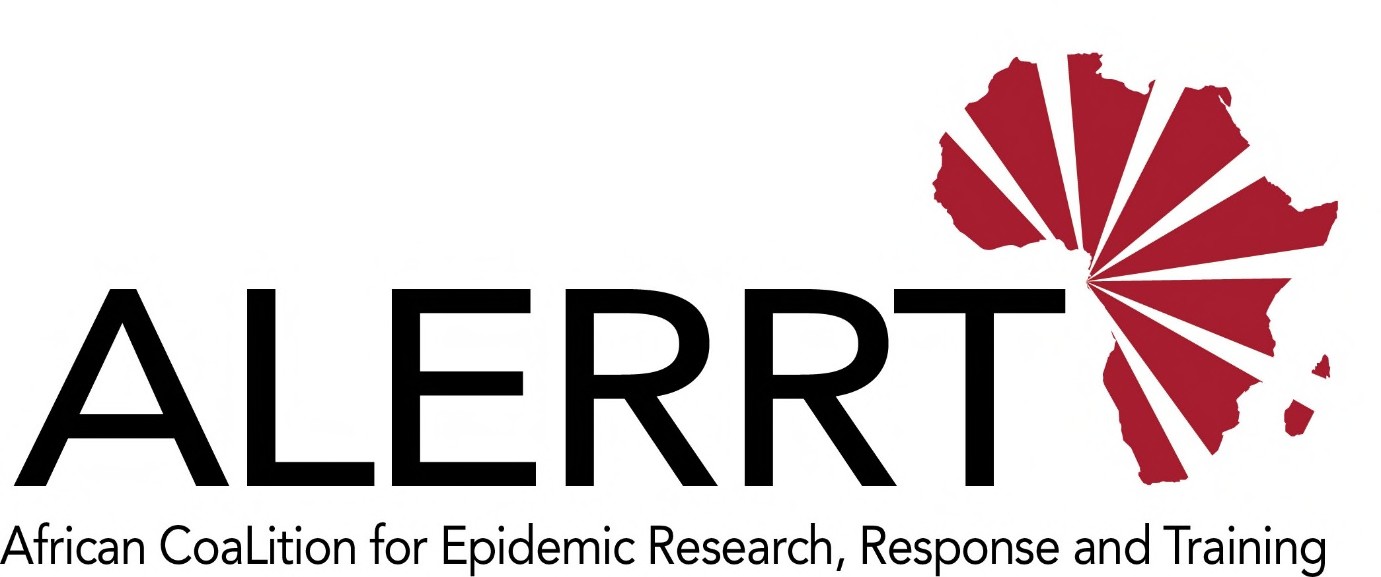 Title: Training Confirmation FormStudy title: Give study title to which this applies Contents:Site InformationSite InformationSite/centre name:City:Country:Personnel InformationPersonnel InformationPersonnel InformationPersonnel InformationNameRolee.g. PI, Data Entry, Data Review, Monitor, Study Nurse, etc.SignatureDateNameRoleSignatureDateTraining Given ByPLEASE FAX/MAIL SIGNED AND COMPLETED FORM TO:THANK YOU!